Jeu de cartes de la valeur de position Énoncé d’addition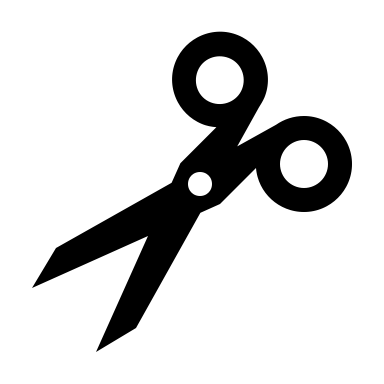 4 000 + 300 + 40 + 26 000 + 500 + 20 + 81 000 + 200 + 51 000 + 80 + 91 000 + 200 + 48 000 + 800 + 60 + 79 000 +  600 + 20 + 52 000 + 80 + 43 000 + 400 + 10 + 2